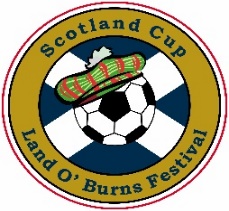 SCOTLAND CUP - 30th Papa Joe McGill Land O’ Burns Tournament & Festival                                                                      AYR – SCOTLAND                                                                                                                                                                                     5th & 6th AUGUST 2023FANTASTIC PRE-SEASON TOURNAMENT – PERFECT PREPARATION FOR THE NEW SEASON - TOURNAMENT INFORMATIONAGE CLASSIFICATIONS:  ALL Players Born on or after 1st January in the respective year                                                                                                                          International Team Dispensation will be granted to all teams from countries that do not have the 1st of January as the      qualification date.  ALL teams entering this tournament by applying and being accepted to participate agree to the granting of this dispensation to teams from out-with Scotland.  (Maximum of 5 players per team)        NUMBER OF MATCHES:                                                                                                                                                                                                                       11 A-Side: ALL teams guaranteed a minimum of 4 or a maximum of 5 matches.  ALL matches two 25 minute halves                                              9 A-Side: ALL teams guaranteed to play 6 matches (3 each day) ALL matches one 25 minute period                                                                                                                              7 A-Side: ALL teams guaranteed to play 6 matches (3 each day)  ALL matches one 25 minute period                                                                SUPER 5’s: ALL teams guaranteed to play 5 matches.  ALL matches one period of 10 minutes                                                                                      FUN 4’s: ALL teams guaranteed to play 5 matches.  ALL matches one period of 10 minutesACCOMMODATION – TEAMS SHOULD CONTACT THE SCOTLAND CUP OFFICEScotland Cup Tournaments, PO Box 8509. Largs KA30 0AZ Scotland.                                                                                           Tel: +44 (0)7581 223781 * Email: info@scotlandcup.com  *  Web: www.scotlandcup.com30th Papa Joe McGill Land O’ Burns Tournament & Festival                                                                      SCOTLAND CUP - TEAM APPLICATION FORM   ALL SECTIONS MARKED * MUST BE COMPLETED IN FULL                                                                                                                                               ANY FORMS NOT COMPLETED CORRECTLY WITH ALL THE REQUIRED INFO WILL BE RETURNEDALL confirmations and correspondence with participating team’s will be done by EMAIL                                                                    Mark the Age(s) you wish to enter with a X.  Ages as-on 1st January in respective year.                                                                       Accommodation: Teams book their own accommodation; you can also contact the Scotland Cup Office for assistance.On behalf of the above-named team(s), I / We hereby make application for entry to the Scotland Cup Tournament and confirm ALL information provided is CORRECT and if successful agree to abide by the Tournament RulesSigned………………………………………,………………………:   Print Name:……………………………………………………………….Position in Team: ……………………………………………………  Date:………………………………………………………………………Please download and complete this application form and email to info@scotlandcup.com                                                             You can also post the form complete with entry fee to:                                                                                                                                 Scotland Cup Tournaments, PO Box 8509, Largs. KA30 0AZ Scotland.                                                                                           Tel: +44 (0)7581 223781  www.scotlandcup.com2023 SCOTLAND CUP - ACCOMMODATION INFORMATIONUniversity of the West of Scotland - AYR10/15-minute drive to Tournament Venue and 5/10-minute walk to Ayr Town Centre & the Beach The accommodation is in modern flats comprising of FIVE ensuite single bedrooms per flat.Each flat has its own kitchen/lounge with cooking facilities if required. Bedding, towels, and kitchen/cooking equipment (if required) are supplied. 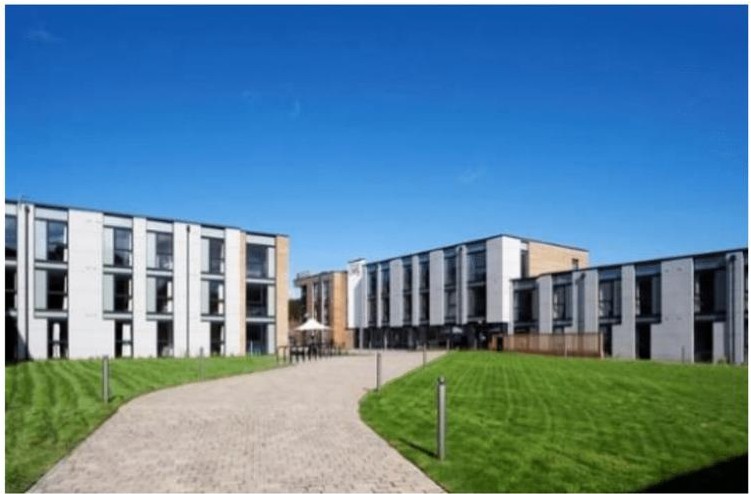 Adamton Country House Hotel (Three Star) By AyrSet in its own 20 acres of ground on the outskirts of Ayr, a 20/25-minute drive. to the tournament venue and Ayr Town Centre.Double- & Twin-Bedded rooms all ensuite.  Outside grass areas for a kick about or training session and floodlit 5 a-side courts.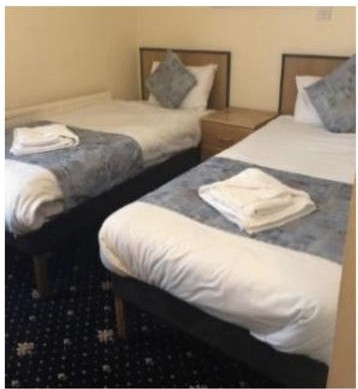 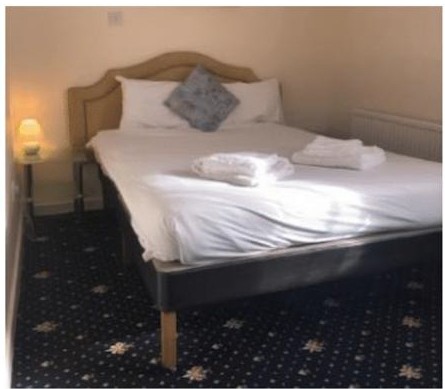 ALL ACCOMMODATION IS SUBJECT TO AVAILABILITY AT TIME OF BOOKINGPLEASE CONTACT THE SCOTLAND CUP OFFICE  07581 223781 * info@scotlandcup.com  5th & 6th AUGUST 20234th , 5th & 6th AUGUST 20234th , 5th & 6th AUGUST 2023BOYS 11 A-SIDEBOYS 9 A-SIDESuper Fives and Fun FoursAge 13 – 2011’s - £195 per team Age 11 – 2012’s - £115 per teamSuper FivesAge 14 – 2010’s - £195 per teamAge 8 – 2015’s - £45 per teamAge 15 – 2009’s - £195 per teamAge 16 – 2008’s - £195 per teamBOYS 7 A-SIDEFun FoursAge 10 – 2013’s - £95 per teamAge 7 – 2016’s - £45 per teamAge   9 – 2014’s - £95 per teamAge 6 – 2017’s - £45 per teamNOTEWhen completing your application form for the 7 & 9 a-side Festival please indicate the strength of your team.                                                                                                                                  Advanced being the strongest and Development the weakest.                                                                                                                                       This will enable us to cast equal fixtures giving your players the best experience.                        THIS DOES NOT APPLY TO SUPER 5’s OR FUN 4’sNOTEWhen completing your application form for the 7 & 9 a-side Festival please indicate the strength of your team.                                                                                                                                  Advanced being the strongest and Development the weakest.                                                                                                                                       This will enable us to cast equal fixtures giving your players the best experience.                        THIS DOES NOT APPLY TO SUPER 5’s OR FUN 4’sTOURNAMENT PROGRAMME: (11 A-Side)                                         Subject to confirmationFRIDAY 4th AUGUST 2023 TEAM ARRIVALS (Residential Teams)                                                                                                                  SATURDAY 5th AUGUST 2023                                                                             11 A-Side Group Matches ALL Day                                                                                                                                               SUNDAY 6th AUGUST 2023                                                                                    11 A-Side Final Group Matches / Semi Finals / Finals    FESTIVAL PROGRAMME: (Fun 4’s, Super 5’s, 9 and 7 A-Side) Subject to confirmation                                                                                                        FRIDAY 4th AUGUST 2023                                                                                                        Fun 4’s & Super 5’s Festival                                                                                                  SATURDAY 5th AUGUST 2023                                                                                                                                                             9 A-Side and 7 A-Side Festival Matches,                                               SUNDAY 6th AUGUST 2023                                                                                                                                                                                           9 A-Side and 7 A-Side Festival Matches                                                                                                                                                                                                                                                                                                                                                                                                                                                                                              Team Name:National Association:National Association:Registration Number: (SYFA)* Name of League you play in:* Current League Position:* Current League Position:* League Position Last Season:* Team Colours:                                                                                              * Tops:* Shorts: * Socks: * Team Colours:                                                                                              * Tops:* Shorts: * Socks: * Team Colours (Alternative):                                                        * Tops:* Shorts:* Socks:   * Team Colours (Alternative):                                                        * Tops:* Shorts:* Socks:   Contact Name and position with team:Contact Name and position with team:* Telephone Number (Daytime / Evening): * Telephone Number (Daytime / Evening): * Address:* Address:* Mobile Number: * Mobile Number: Country: Country: * Email Address: * Email Address: 5th & 6th AUGUST 202311 A-SIDE5th & 6th AUGUST 202311 A-SIDE5th & 6th AUGUST 202311 A-SIDE5th & 6th AUGUST 202311 A-SIDE4th AUGUST 2023 – Fun 4’s and Super 5’s5th & 6th August 2023 9 a-side and 7 a-side4th AUGUST 2023 – Fun 4’s and Super 5’s5th & 6th August 2023 9 a-side and 7 a-side4th AUGUST 2023 – Fun 4’s and Super 5’s5th & 6th August 2023 9 a-side and 7 a-side4th AUGUST 2023 – Fun 4’s and Super 5’s5th & 6th August 2023 9 a-side and 7 a-side4th AUGUST 2023 – Fun 4’s and Super 5’s5th & 6th August 2023 9 a-side and 7 a-side4th AUGUST 2023 – Fun 4’s and Super 5’s5th & 6th August 2023 9 a-side and 7 a-side11 a-sideAge 201113’s£1959 a-side2012£115AdvancedIntermediateDevelopment11 a-sideAge 201014’s£1957 a-side2013£95AdvancedIntermediateDevelopment11 a-sideAge 200915’s£1957 a-side2014£95AdvancedIntermediateDevelopment11 a-sideAge 200816’s£195Super 5’s 2015Age 8£45 For the Small Sided Festival at 7 & 9 a-side please indicate the strength of your team.                                                    Advanced being the strongest and Development the weakest.                                                                              This will enable us to cast equal fixtures giving your players the best experience. This does NOT apply to the SUPER 5’s or FUN 4’sFor the Small Sided Festival at 7 & 9 a-side please indicate the strength of your team.                                                    Advanced being the strongest and Development the weakest.                                                                              This will enable us to cast equal fixtures giving your players the best experience. This does NOT apply to the SUPER 5’s or FUN 4’sFor the Small Sided Festival at 7 & 9 a-side please indicate the strength of your team.                                                    Advanced being the strongest and Development the weakest.                                                                              This will enable us to cast equal fixtures giving your players the best experience. This does NOT apply to the SUPER 5’s or FUN 4’sFun 4’s2016Age 7£45 For the Small Sided Festival at 7 & 9 a-side please indicate the strength of your team.                                                    Advanced being the strongest and Development the weakest.                                                                              This will enable us to cast equal fixtures giving your players the best experience. This does NOT apply to the SUPER 5’s or FUN 4’sFor the Small Sided Festival at 7 & 9 a-side please indicate the strength of your team.                                                    Advanced being the strongest and Development the weakest.                                                                              This will enable us to cast equal fixtures giving your players the best experience. This does NOT apply to the SUPER 5’s or FUN 4’sFor the Small Sided Festival at 7 & 9 a-side please indicate the strength of your team.                                                    Advanced being the strongest and Development the weakest.                                                                              This will enable us to cast equal fixtures giving your players the best experience. This does NOT apply to the SUPER 5’s or FUN 4’sFun 4’s2017Age 6£45For the Small Sided Festival at 7 & 9 a-side please indicate the strength of your team.                                                    Advanced being the strongest and Development the weakest.                                                                              This will enable us to cast equal fixtures giving your players the best experience. This does NOT apply to the SUPER 5’s or FUN 4’sFor the Small Sided Festival at 7 & 9 a-side please indicate the strength of your team.                                                    Advanced being the strongest and Development the weakest.                                                                              This will enable us to cast equal fixtures giving your players the best experience. This does NOT apply to the SUPER 5’s or FUN 4’sFor the Small Sided Festival at 7 & 9 a-side please indicate the strength of your team.                                                    Advanced being the strongest and Development the weakest.                                                                              This will enable us to cast equal fixtures giving your players the best experience. This does NOT apply to the SUPER 5’s or FUN 4’sPAYMENTNumber of Teams:  Total Payment £         PAYMENTS:  By Cheque payable to:-  SCOTLAND CUP TOURNAMENTS                                                                                                                                                     OR Directly  to the Tournament Bank Account:  Bank of Scotland, 123 High Street, Ayr                                                                               Sort Code: 80 22 60  *  Account Number: 22187966  *  Account Name: Scotland Cup Tournaments                                                                BIC: BOFSGBS1SDP * IBAN: GB15 BOFS 8022 6022 1879 66                                                                                                                                                                      TEAMS ARE RESPONSIBLE FOR ALL BANK CHARGESPLEASE REMEMBER TO INCLUDE THE NAME OF YOUR TEAM WHEN PAYING DIRECTLY TO THE BANK                